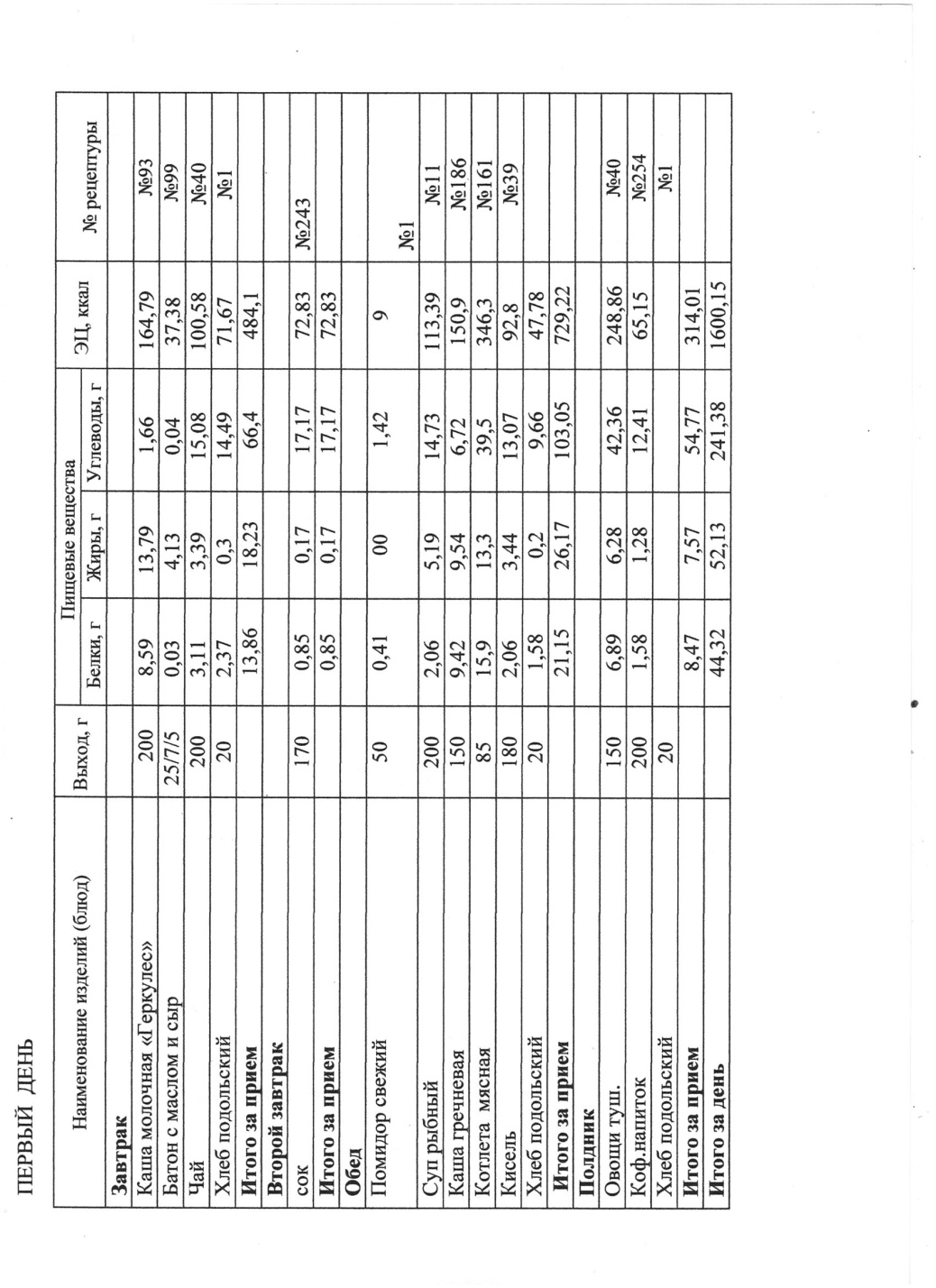 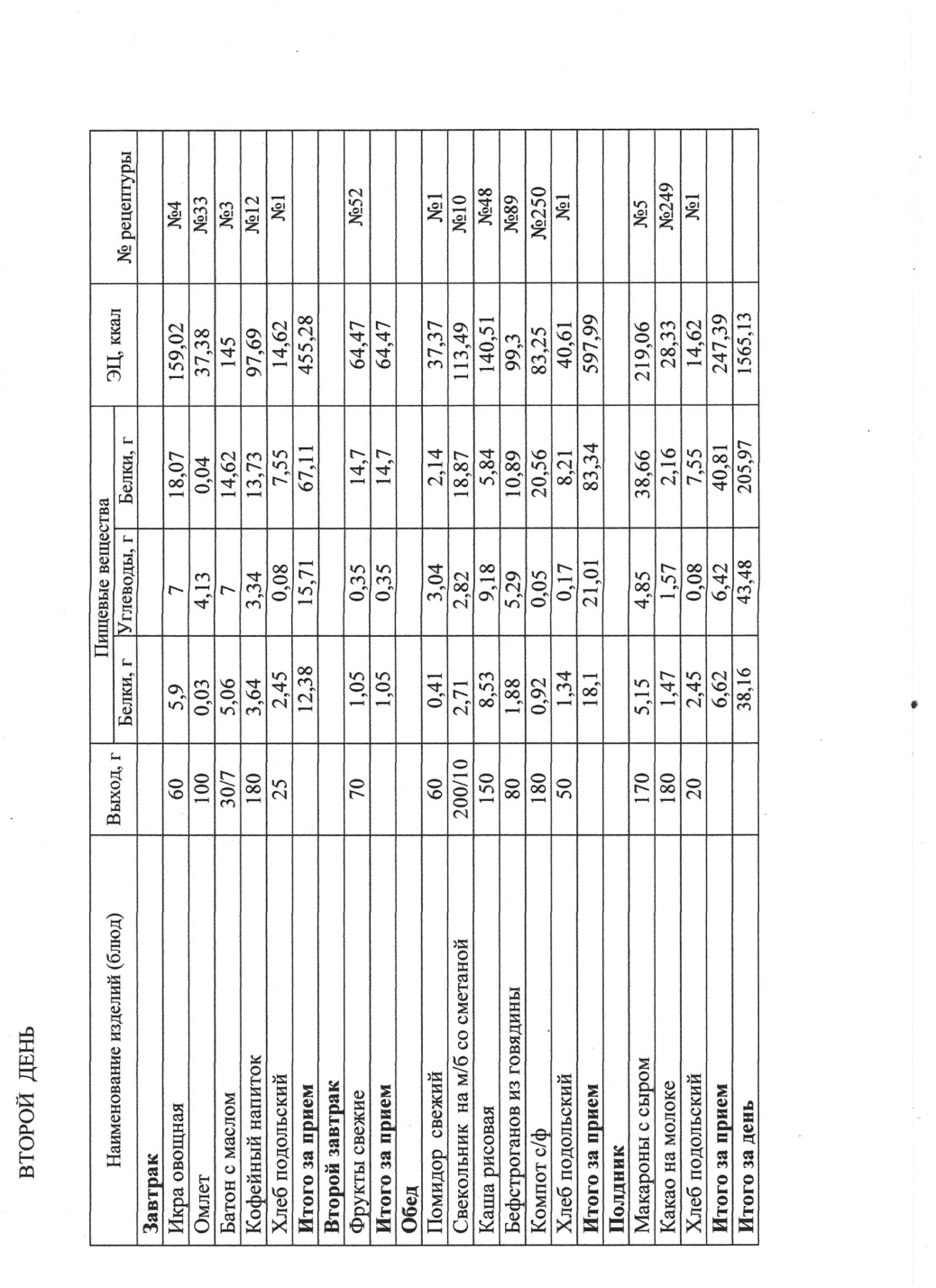 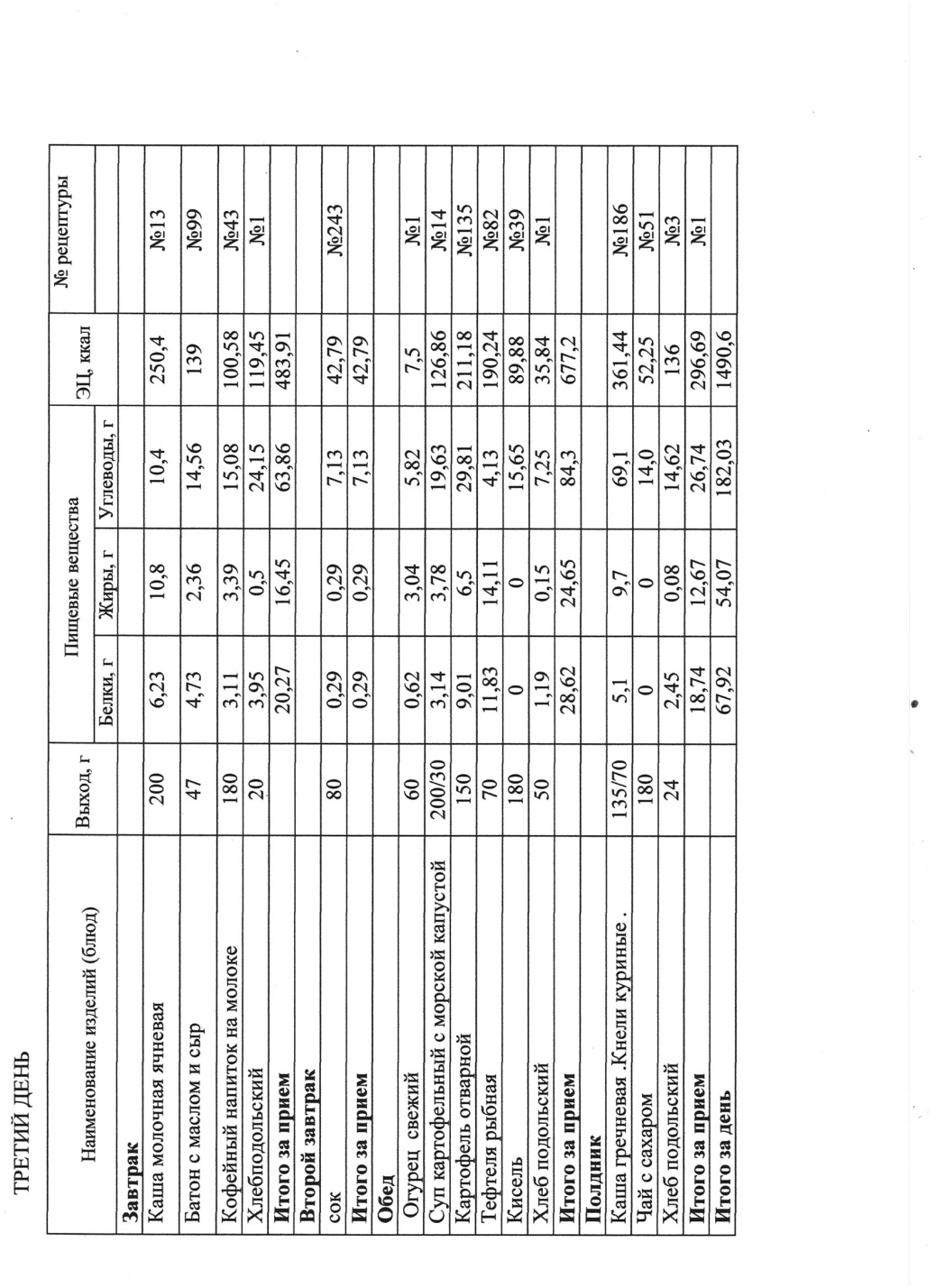 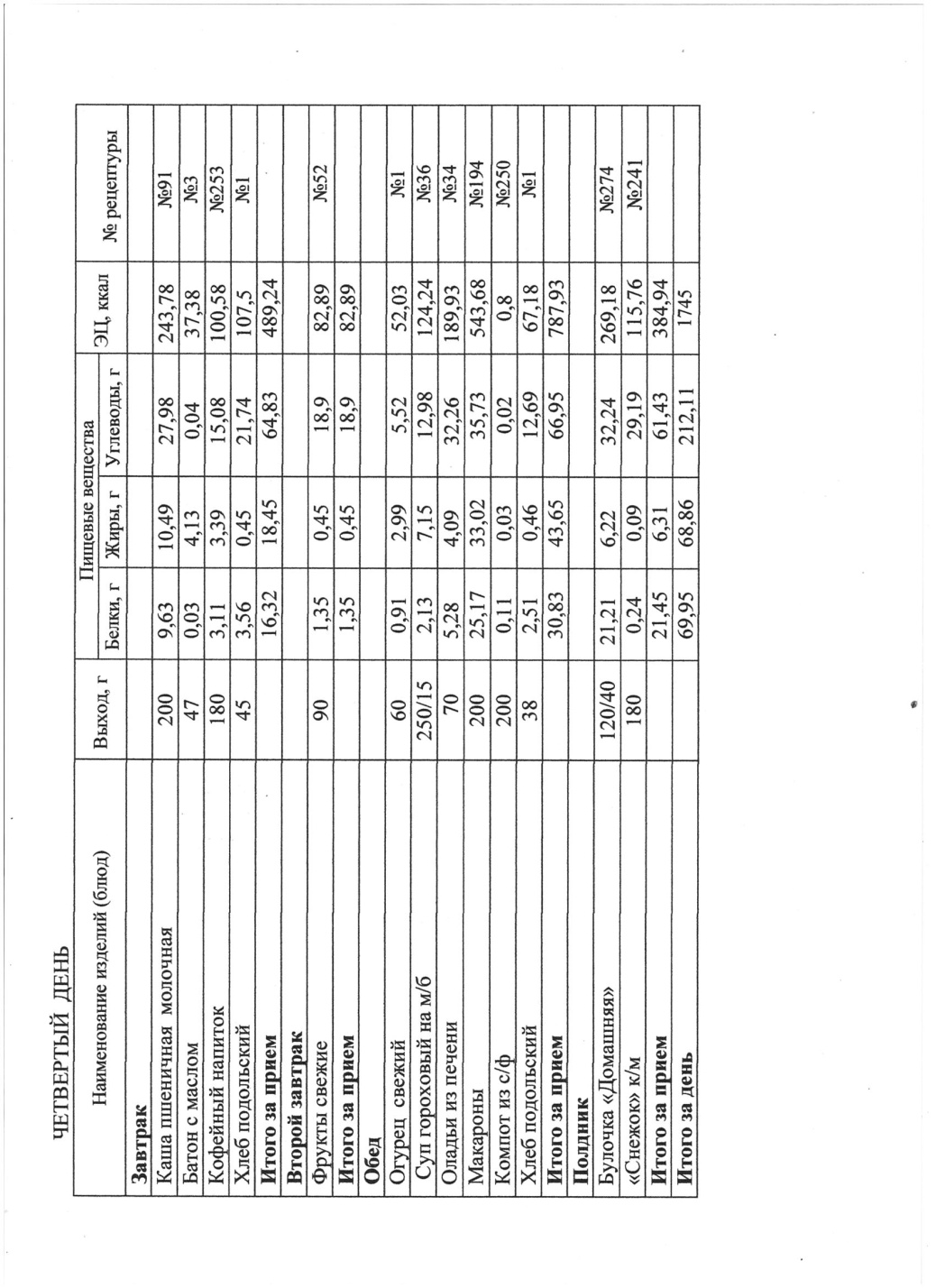 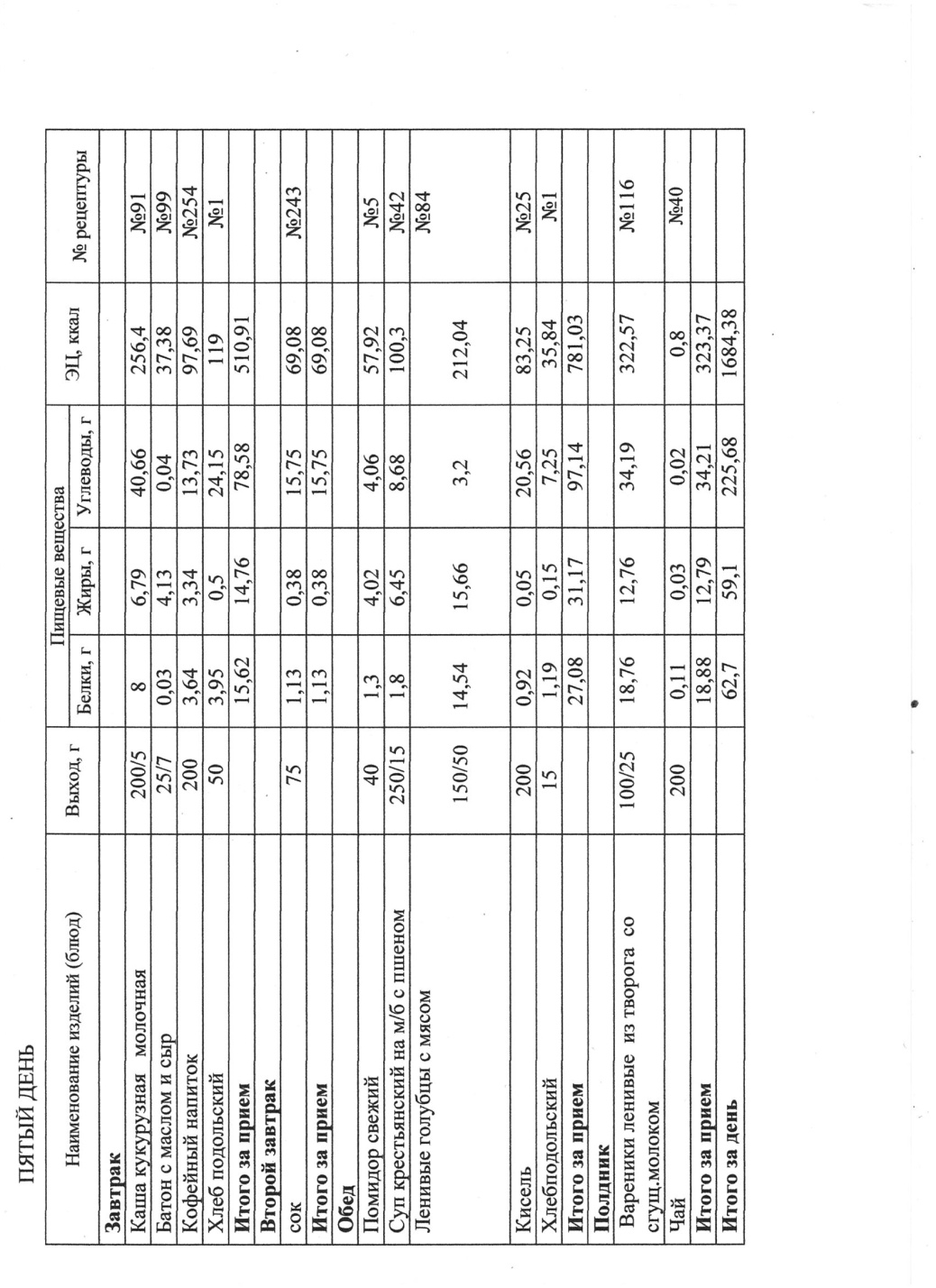 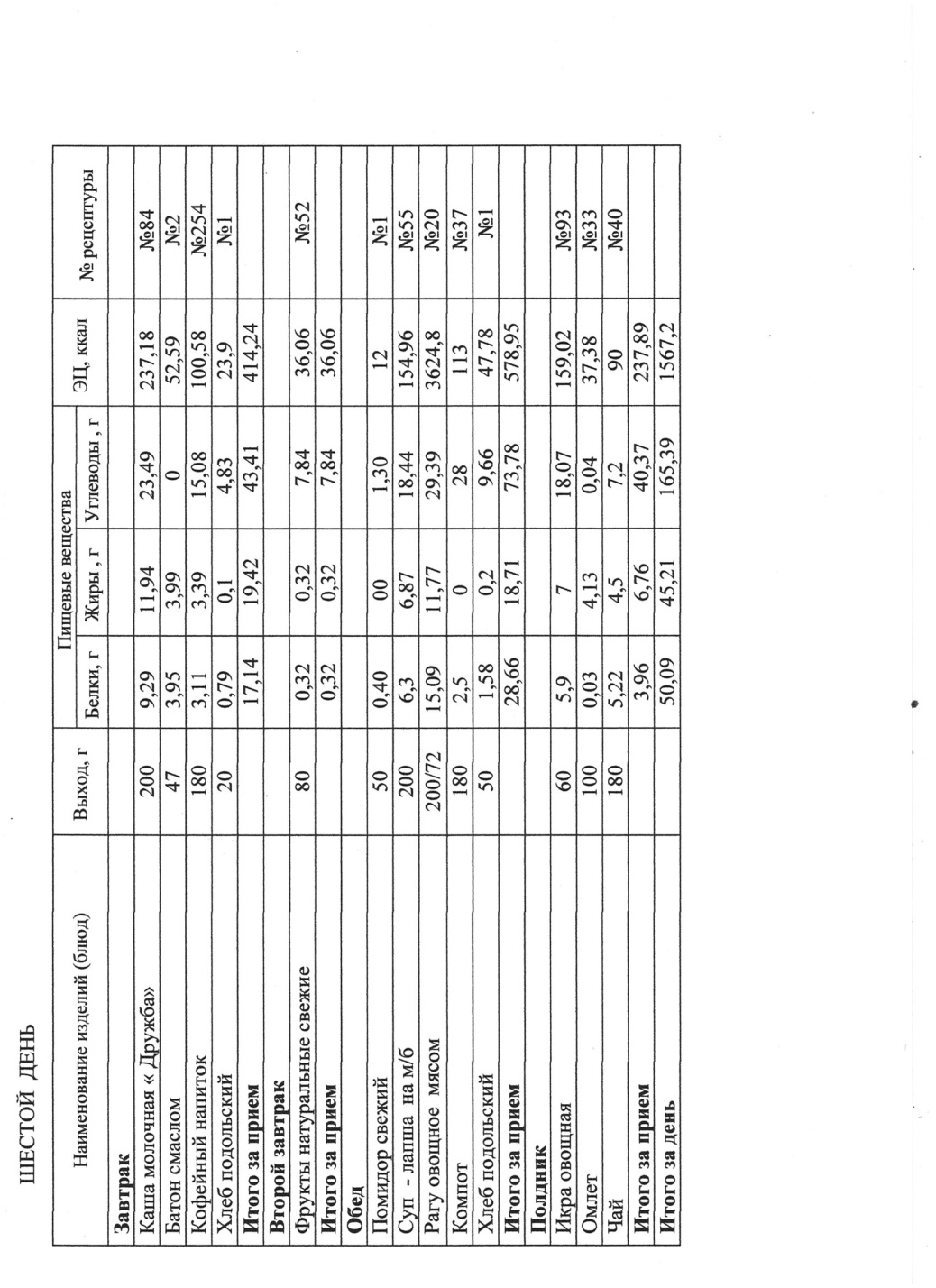 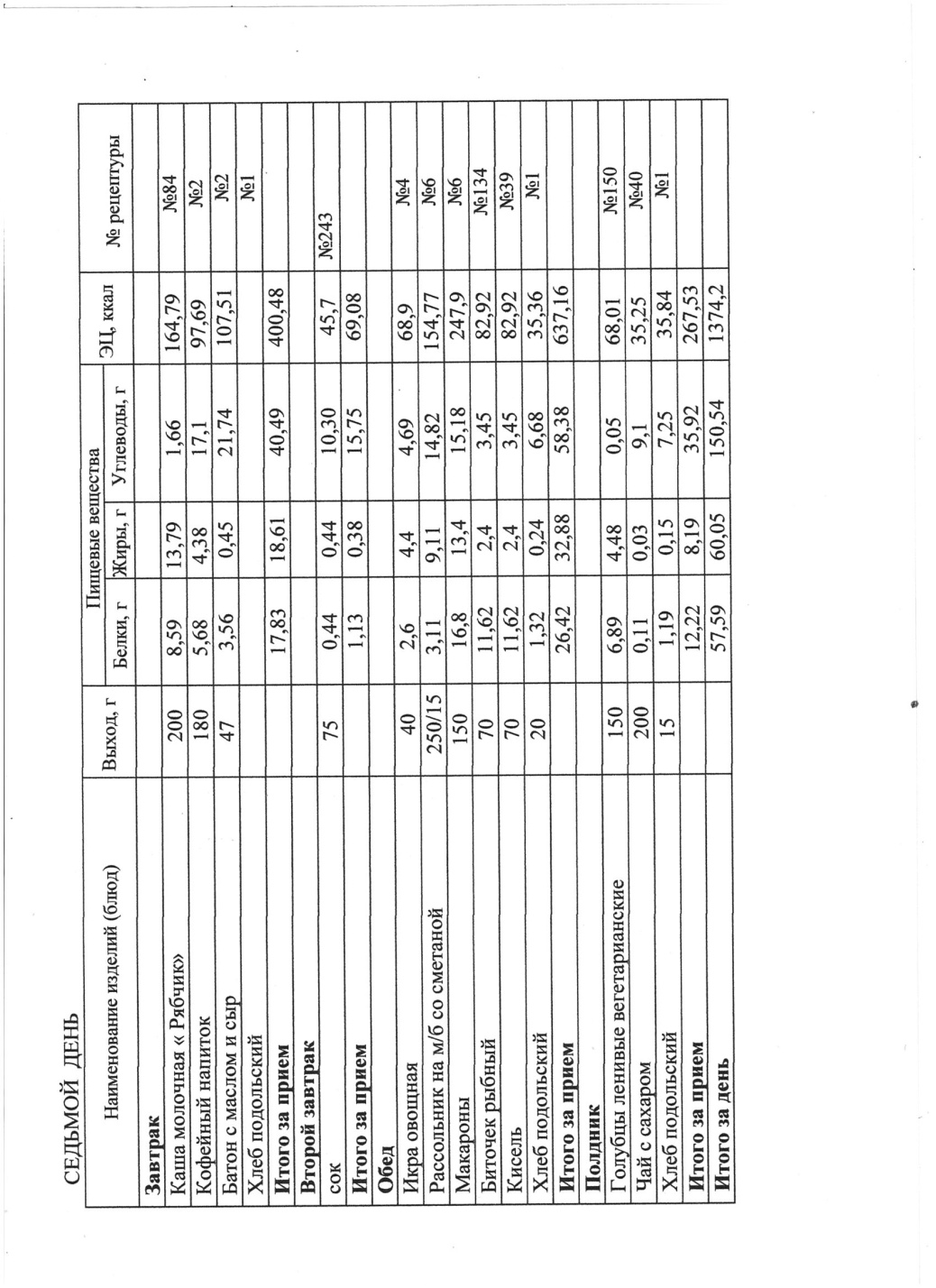 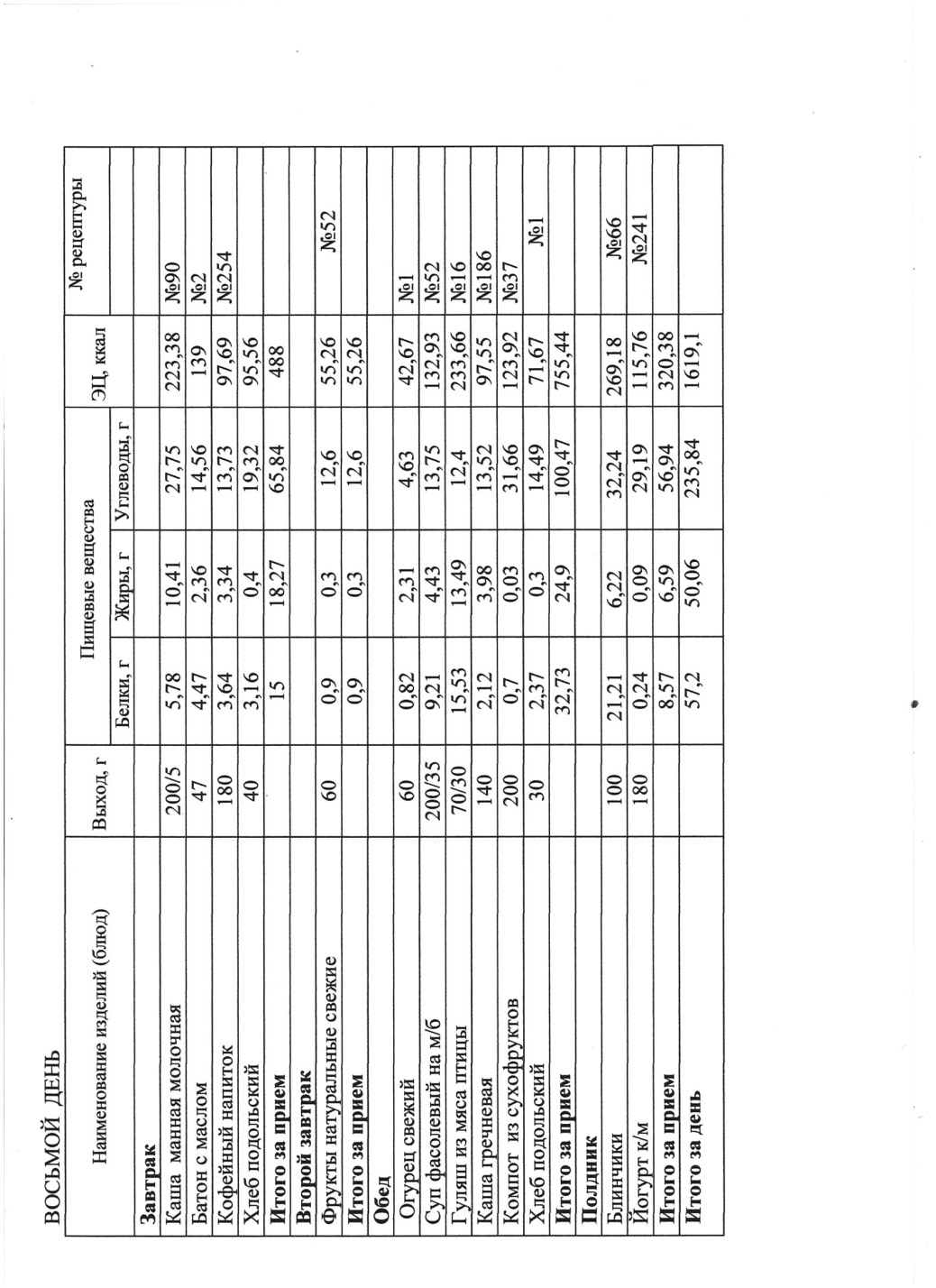 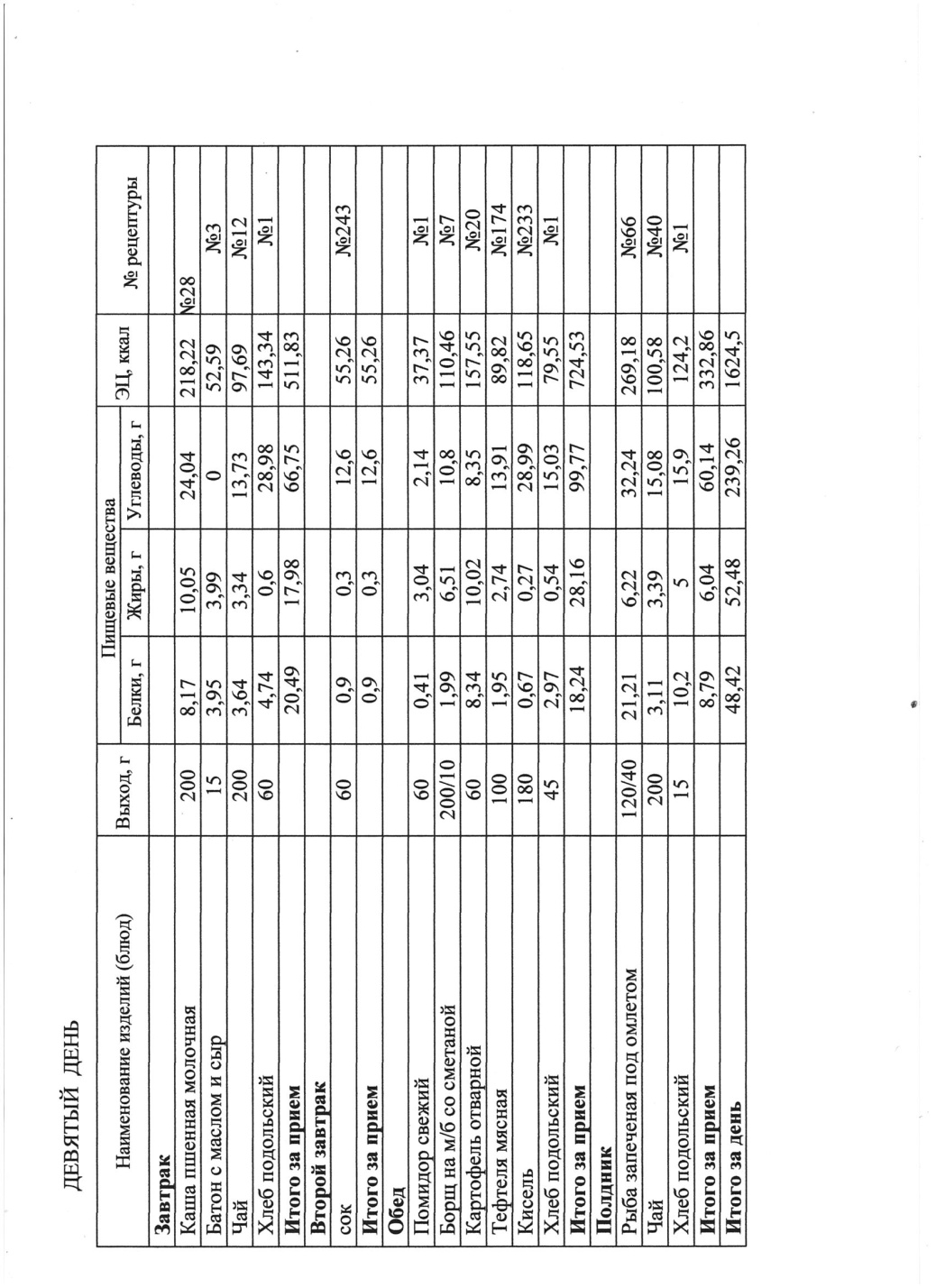 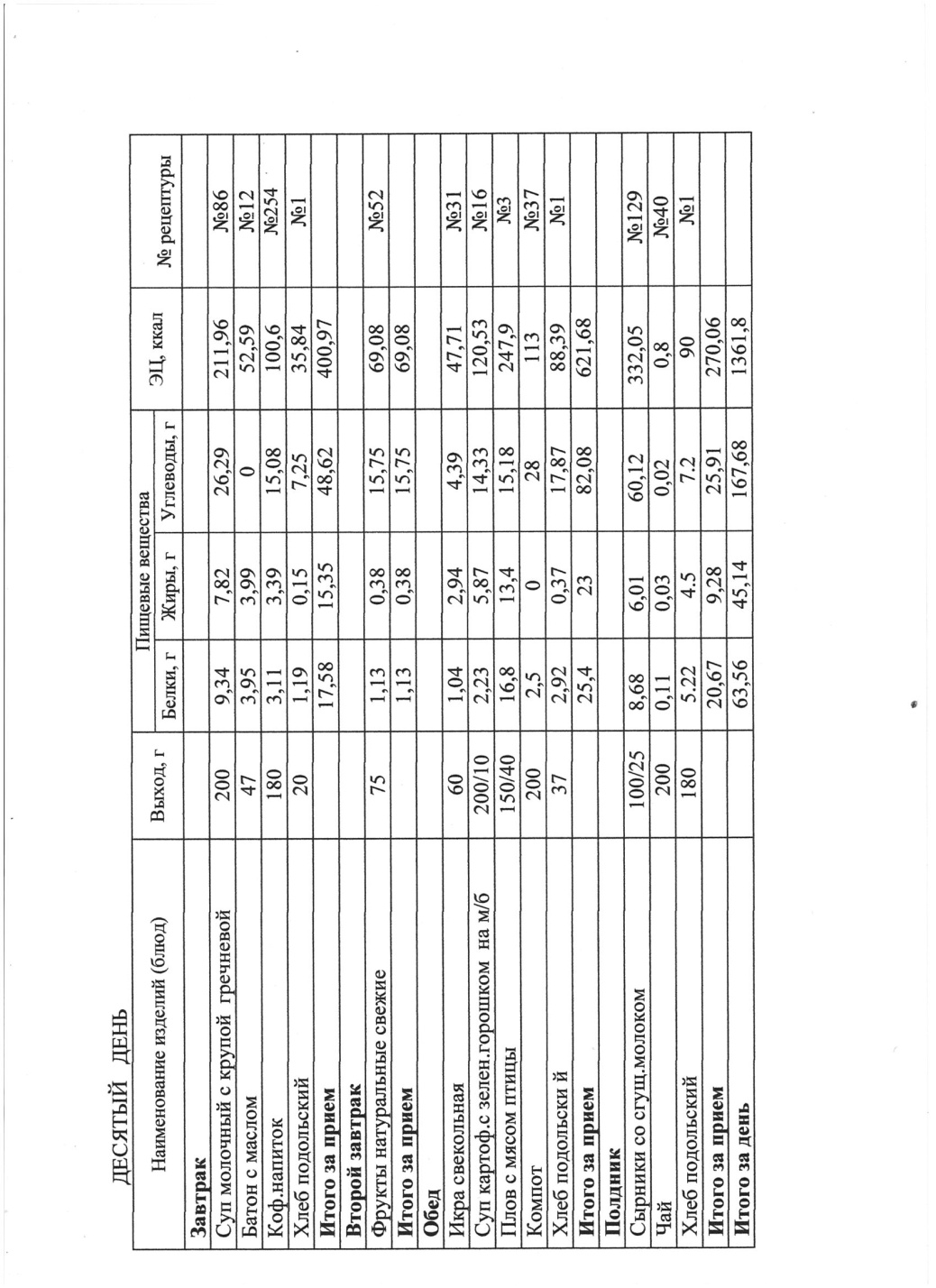 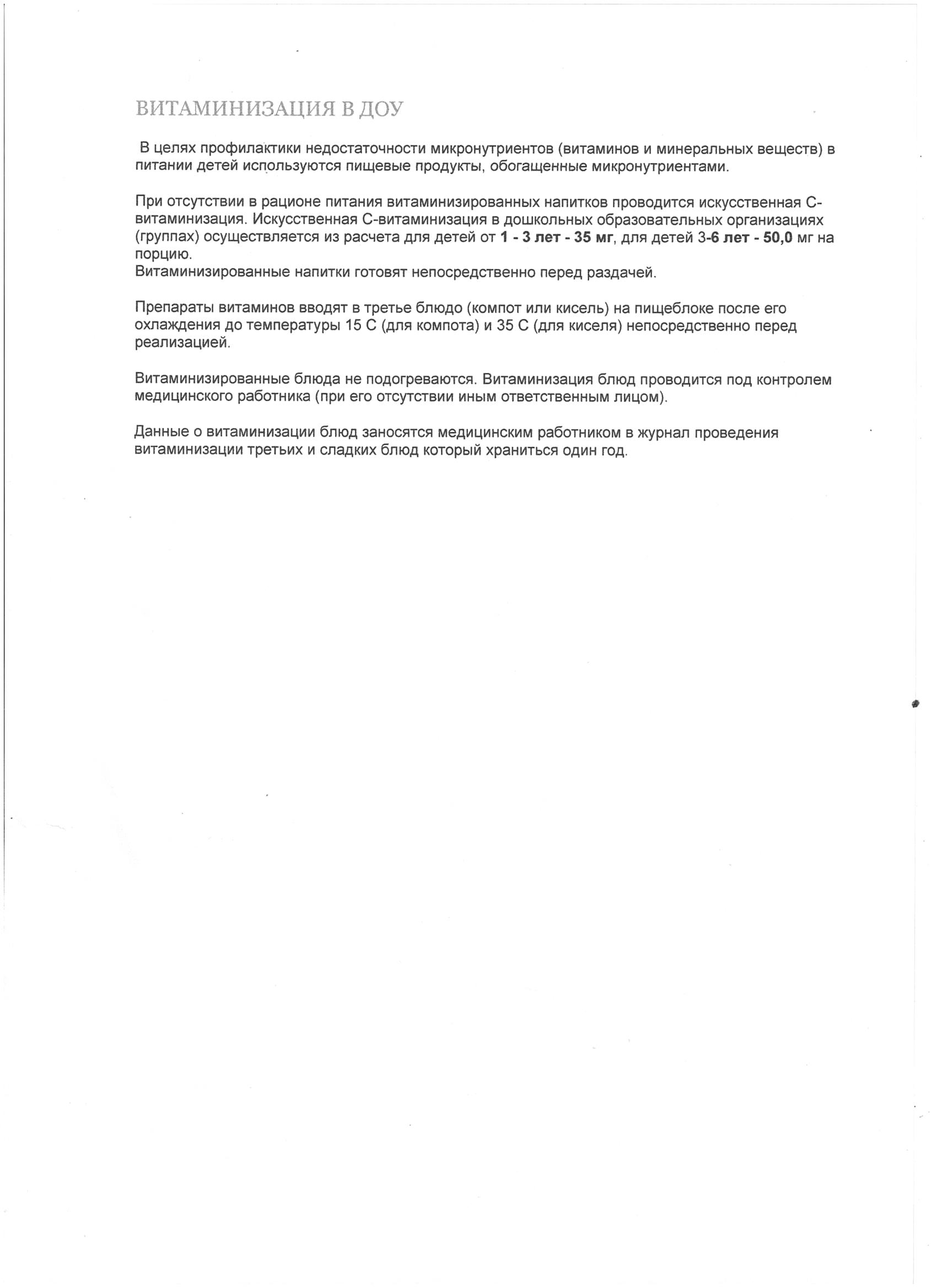 === Подписано Простой Электронной Подписью === Дата: 01.12.2023 02:34:34 === Уникальный код: 297934-20674 === ФИО: наталья кочергина === Должность:  ===